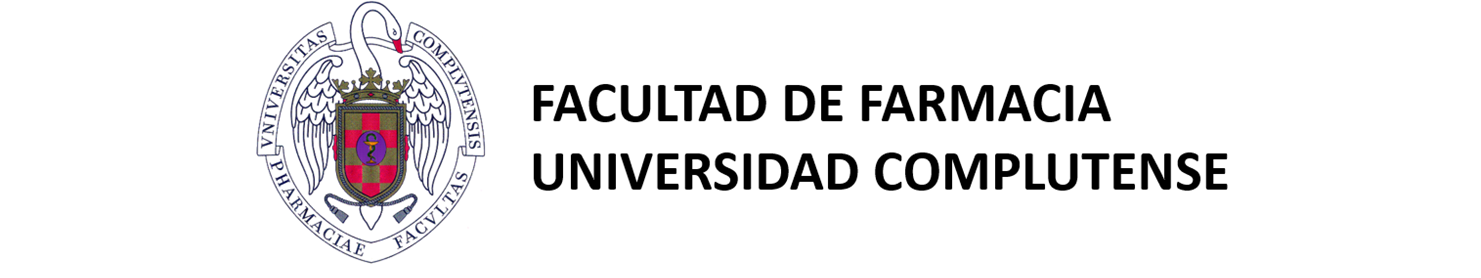 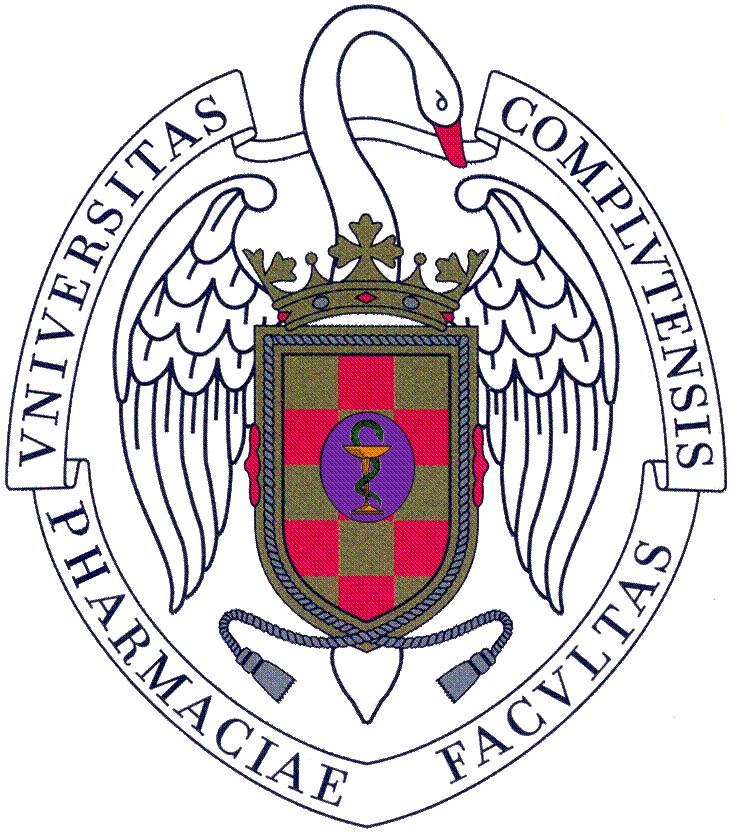 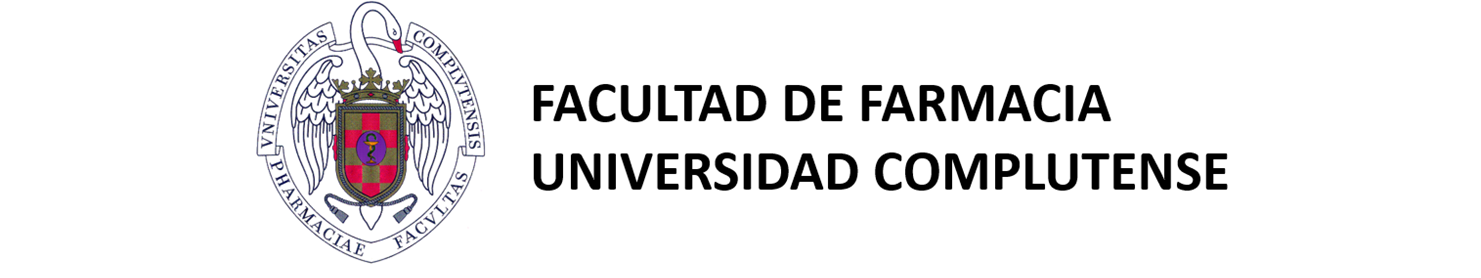 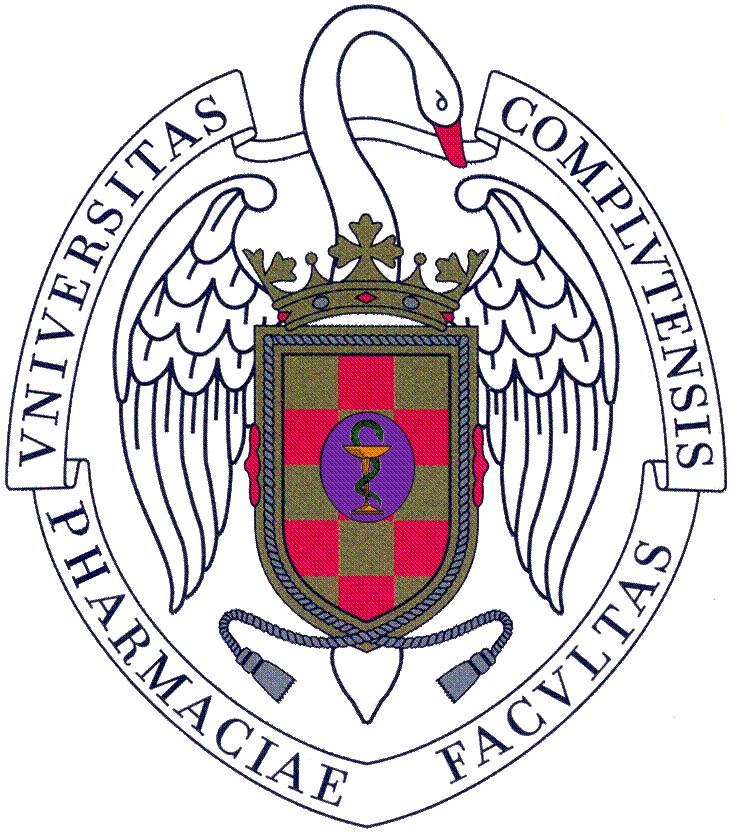 FICHA DE EVALUACIÓN DEL TUTOR DEL TRABAJO FIN DE GRADOCURSO 20   /20DATOS DEL ALUMNOApellidos: 	Nombre: 	DATOS DEL TUTORApellidos: 	Nombre: 	Mediante el TRABAJO FIN DE GRADO, se pretende integrar y aplicar, con criterio profesional, las competencias adquiridas a lo largo del grado, e incorporar competencias nuevas, relacionadas específicamente con el TRABAJO FIN DE GRADO (autonomía, iniciativa, puesta en práctica y desarrollo de los conocimientos, habilidades y estrategias adquiridas anteriormente).OBSERVACIONES: 	Firma del tutor…………………………, a …….. de ………………. de ………………….Competencia (Calificar de 0 a 10 cada competencia)Competencia (Calificar de 0 a 10 cada competencia)1.   Capacidad para el razonamiento crítico1.   Capacidad para el razonamiento crítico2.   Capacidad de aprender autónomamente2.   Capacidad de aprender autónomamente3.   Capacidad de análisis y síntesis3.   Capacidad de análisis y síntesis4.   Capacidad de organización y planificación4.   Capacidad de organización y planificación5.   Motivación por la calidad (hacer las cosas bien)5.   Motivación por la calidad (hacer las cosas bien)6.   Conocimiento del campo de estudio6.   Conocimiento del campo de estudio7.   Establecer preguntas y/o objetivos que orienten el trabajo7.   Establecer preguntas y/o objetivos que orienten el trabajo8.   Capacidad de gestión de la información (buscar y analizar información de fuentes diversas)8.   Capacidad de gestión de la información (buscar y analizar información de fuentes diversas)9.   Dominar el lenguaje especializado del campo en estudio9.   Dominar el lenguaje especializado del campo en estudio10. Adquirir nuevos conocimientos e integrar los ya adquiridos10. Adquirir nuevos conocimientos e integrar los ya adquiridosValoración final (0‐100)∑ =